          Муниципальное бюджетное дошкольное учебное  учреждение                             комбинированного вида №56 «Ландыш»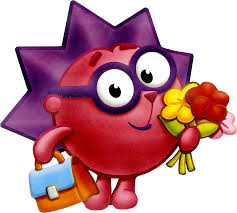 Интегрированноезанятие в старшей группе по развитию    речи с использованием здоровье           сберегающих технологий:   «Путешествие в «Королевство Здоровья».»                                                                воспитатель                                                                                                              группы №10:                                                                                                              Попова И.В.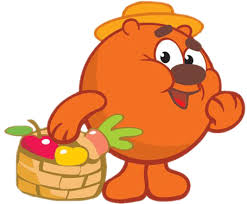                                       г.Симферополь, 2014 год.Программное содержание:-воспитывать привычку здорового образа жизни;-учить детей заботиться о своём здоровье;-формировать неречевое дыхание;-совершенствовать артикуляционную моторику;-расширять активный словарь;-развивать внимание, мышление, память;-развивать общую и мелкую моторику рук.Материалы и оборудование:-видеозапись;-дидактическая игра: «Одень куклу»;-магнитная доска, «чудо-дерево», домик «Куталки», «микробы-мячики», «ручей», « мостик-массажная дорожка», муляжи фруктов и овощей, зеркала;-натуральные кусочки фруктов, шпажки;-следы белые и красные.Предварительная работа: просмотр мультфильмов: «Митя и микробус»; «Смешарики»- «Руки», «ОРЗ», «Ёжик и здоровье»; «Лунтик»-«Невидимая грязь».Беседы: « Откуда берутся болезни?», « Как победить простуду?», «Зачем делать зарядку?», «Как стать сильным?», «Для чего чистить зубы?», «Почему щиплет мыло?», «О пользе витаминов».                                 Ход занятия:Вход змейкой под музыку.                             Воспитатель: Ребята, посмотрите какой сегодня прекрасный и чудесный день! Сегодня к нам пришли гости, давайте с ними поздороваемся. Ведь когда мы здороваемся, мы чтот желаем друг другу- здоровья! Здравствуйте, гости! Да, наши гости бодрые и здоровые. А вот наша девочка Женя попала в плен к «Королеве Простуде» и ей очень плохо и грустно. Она прислала нам видео-письмо, давайте его внимательно посмотрим и послушаем.Просмотр видео ( читает стихотворение « Грипп».)Воспитатель: Вы хотитетпомочь Жене и спасти её из плена королевы «Простуды»?Дети: Да.Воспитатель: Хотите быть смелыми,здоровыми, крепкими и не болеть?Дети: Да.Воспитатель: Тогда я предлагаю Вам отправиться в очень интересное путешествие, в страну «Здоровья». Ой, а что это такое?Дети: Следы.Белые и красные.Воспитатель: Как вы думаете, чьи это красные, горячие следы?Дети: Это оставила Простуда. Это высокая температура.Воспитатель: А когда бывает высокая температура?Дети: Когда болит голова.Когда человек болеет. Заразился или простыл, когда не закаляется.Воспитатель: Всё верно. Когда человек болеет, то у него плохое настроение и нет сил.Вы хотите быть бодрыми и весёлыми? Тогда давайте сделаем зарядку.Физминутка:   Трали-вали! Тили-тили!                            Головою покрутили!Потянули руки вверх-Прочь все жалобы и стоны!Ну-ка в стороны наклонныНаклоняемся к ногам,Руки вверх, теперь вперёд.      Выдыхаем через рот.      Поднимаем, опускаем      Выдыхать не забываем.      А теперь трудней заданье-         Начинаем приседанья:     Сели-встали, сели-встали.    Тили-тили! Трали-вали! Хорошо! Теперь все вместе Начали прыжки на месте. Очень славные прыжки Переходим на шажки!  Воспитатель: А эти белые следы-следы здоровья каким следам мы с вами отправимся.По каким следам мы с вами отправимся в путь? По белым!-Ой! Куда это мы с вами попали? Что это за избушка? Кто в ней живёт? Давайте постучим.Пальчиковая гимнастика:Громче пальчики стучитеТук-тук-тук!Кулачки им помогитеТук-тук-тук!Выходит «Куталка», говорит: Здравствуйте, ребята! Ой, как у вас тут холодно.Я-«Куталка». Всегда одеваюсь тепло, но почему-то всё время болею и мёрзну. Как вы думаете: почему?Дети: Ты очень тепло одета. Тебе жарко. Тебе неудобно ходить. Надо одеваться по погоде.Куталка: Научите меня пожалуйста, как нужно одеваться правильно.Д\игра «Одень куклу на прогулку».Куталка: Спасибо ребята. Теперь я знаю, как надо одеваться, чтобы не болеть.Воспитатель: Да, Куталка, одевайся по погоде и не болей. Давай мы тебя раскутаем и пойдём дальше. Не забывайте, можно наступать только на белые следы!Воспитатель: Ребята, что это за дерево? Как у наших, у ворот                                    Чудо-дерево растёт!                                   Чудо-чудо-чудо-расчудесное.                                    Чтоб здоровым, сильным быть-                                    Надо с деревом дружить!                                    И листочки на нём!                                    И цветочки на нём!                                    И предметы гигиены словно яблоки растут!Беседа: Что на нём растёт? Для чего нужно мыло? Когда нужно мыть руки?Ребёнок: Все микробы бациллы                  Как огня боятся мыла.                  Нужно ручки с мылом мыть                  Чтоб здоровенькими быть.                   Знают дети все вокруг:                   Мыло-наш надёжный друг!Кладём в корзинку, собираем все предметы гигиены в корзинку.Воспитатель: Для чего нужно полотенце?Ребёнок: Чтобы вытирать руки.-Мягкое, пушистое, беленькое, чистое.В душ его возьму с собой, буду чистый и сухой.Воспитатель: Для чего нужна расчёска?Ребёнок: Чтобы расчёсывать волосы. Бытькрасивыми, аккуратными.-Я возьму свою расчёску, кукле сделаю причёску.У неё мои привычки, два банта и две косички.Воспитатель: Для чего нужна зубная паста и зубные щётки?Ребёнок: Чтобы чистить зубы. Чтобы зубы были чистыми и здоровыми. Чтобы хорошо жевать.-Надо, надо чистить зубки по утрам,И тогда ходить не будем по врачам.Ну, а если их ещё почистить вечером,У врача нам точно делать будет нечего!Если чистишь зубки ты свои любя,Стоматологи забудут про тебя.Воспитатель: Смотрите, мы попали с вами в лес. Тут свежий и чистый воздух. Кто это бежит к нам навстречу?Звучит музыка. Появляется «Здоровячёк».Здоровячёк: Здравствуйте, ребята! Я-«Здоровячёк»! Дети! Чтобы быть крепкими, сильными, не болеть, нужно ещё правильно дышать! Давайте я вас научу.Точечный массаж с элементами дыхательной гимнастики:Греем наши ручки,Греем кончик носа.Тонкий носик,Греем ушки.Лебединная шейкаНосик дыши!Сдуем цветочек.Воспитатель: Спасибо, здоровячёк. Наши ребята умеют правильно делать зарядку для язычка. Хочешь, мы тебя научим?Артикуляционная гимнастика:-Язычок проснулся и потянулся.-Почистил ззубки.-Часы тикают.-Пора идти пить чай. Чай будим пить с вкусным вареньем.-Чай горячий.-Чай остыл, можно его пить через трубочку.-Тут на вкусное варенье прилетел жучок.-Прилетела оса.-Прискакала лошадка.-Язычок испугался и спрятался.-Вышел посмотреть.-Спрятался за заборчик.Воспитатель и дети благодарят «Здоровячка» и приглашают его с собой в путешествие. И тут навстречу идёт принц «Апчхи» и громко чихает.Воспитатель: Смотрите, дети, принц Апчхи идёт, он наверное хочет нас заразить и послать на нас целую кучу микробов. Что нам нужно делать, чтобы не заразиться?Дети: Гулять на свежем воздухе. Правильно дышать носом. Закаляться. Пользоваться носовым платком. Закрывать носовым платком рот и нос.Принц: Да, я принц Апчхи-пчхи,пчхи,пчхи! Я люблю, когда все болеют и пчихают, пчхи, пчхи, пчхи. И сейчас я на вас направлю целую кучу своих слуг-микробов. Апчхи-пчхи, пчхи. Берегитесь!Подвижная игра: «Микробы».Принц: Ох, какие проворные, ничего у меня не получилось! И микробы все уже закончились. Пойду делать новые.Воспитатель хвалит детей за то, что они были ловкие и вмелые, и приглашает детей продолжить путешествие.Физическое упражнение с массажным ковриком : «Переступи через ручей».Молодцы, справились и с этим заданием.Воспитатель: Какие молодцы! Смотрите, ребята, королева «Простуда» и здесь похозяйничала. И навела беспорядок-перепутала фрукты с овощами, и с вредными продуктами. Давайте наведём порядок.Подвижная игра: «Фрукты и овощи».Воспитатель: Молодцы! Все фрукты и овощи содержат много витаминов. Все они помогают нам уберечься от злых чар  королевы «Простуды». И я предлагаю всем вместе приготовить вкусный и полезный «фруктовый шашлычок». А «Здорвячёк» и «Куталка» будут нам помогать.Одеваем фартушки, моем ручки, режем фрукты и нанизываем на деревянные шпажки. Угощаем гостей фруктовым шашлычком и кушаем сами. 